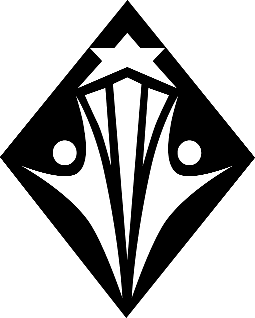 California State University, Office of the Chancellorc/o California Forum for Diversity in Graduate Education401 Golden ShoreLong Beach, CA 90802Diversity Forum / November 5, 2022Name of Institution:								Table number: 									Diversity Forum / November 5, 2022Name of Institution:								Table number: 									California State University, Office of the Chancellorc/o California Forum for Diversity in Graduate Education401 Golden ShoreLong Beach, CA 90802Diversity Forum / November 5, 2022Name of Institution:								Table number: 									Diversity Forum / November 5, 2022Name of Institution:								Table number: 									